Сведения о домах, включенных в реестр пустующих домов, расположенных на территории г.Осиповичи и Осиповичского района на 05.05.2021№ п/п№ записив реестреМестоположение пустующего домаМестоположение пустующего домаМестоположение пустующего домаЛица, которым дом принадлежит на праве собственности, в том числе наследники, принявшие наследство, но не оформившие права на жилой дом в установленном законодательством порядке. хозяйственного ведения или оперативного управления, иных лицах, имеющих право владения и пользования этим домомЛица, которым дом принадлежит на праве собственности, в том числе наследники, принявшие наследство, но не оформившие права на жилой дом в установленном законодательством порядке. хозяйственного ведения или оперативного управления, иных лицах, имеющих право владения и пользования этим домомЛица, которым дом принадлежит на праве собственности, в том числе наследники, принявшие наследство, но не оформившие права на жилой дом в установленном законодательством порядке. хозяйственного ведения или оперативного управления, иных лицах, имеющих право владения и пользования этим домомЛица, которым дом принадлежит на праве собственности, в том числе наследники, принявшие наследство, но не оформившие права на жилой дом в установленном законодательством порядке. хозяйственного ведения или оперативного управления, иных лицах, имеющих право владения и пользования этим домомЛица, которым дом принадлежит на праве собственности, в том числе наследники, принявшие наследство, но не оформившие права на жилой дом в установленном законодательством порядке. хозяйственного ведения или оперативного управления, иных лицах, имеющих право владения и пользования этим домомЛица, которым дом принадлежит на праве собственности, в том числе наследники, принявшие наследство, но не оформившие права на жилой дом в установленном законодательством порядке. хозяйственного ведения или оперативного управления, иных лицах, имеющих право владения и пользования этим домомЛица, которым дом принадлежит на праве собственности, в том числе наследники, принявшие наследство, но не оформившие права на жилой дом в установленном законодательством порядке. хозяйственного ведения или оперативного управления, иных лицах, имеющих право владения и пользования этим домомЛица, которым дом принадлежит на праве собственности, в том числе наследники, принявшие наследство, но не оформившие права на жилой дом в установленном законодательством порядке. хозяйственного ведения или оперативного управления, иных лицах, имеющих право владения и пользования этим домомРазмер пустующего дома/ площадьРазмер пустующего дома/ площадьРазмер пустующего дома/ площадьСрок непроживания в жилом доме собственника, иных лиц, имеющих право владения и пользования этим домов (при наличии сведений о них)Срок непроживания в жилом доме собственника, иных лиц, имеющих право владения и пользования этим домов (при наличии сведений о них)Срок непроживания в жилом доме собственника, иных лиц, имеющих право владения и пользования этим домов (при наличии сведений о них)Срок непроживания в жилом доме собственника, иных лиц, имеющих право владения и пользования этим домов (при наличии сведений о них)Срок непроживания в жилом доме собственника, иных лиц, имеющих право владения и пользования этим домов (при наличии сведений о них)Дата ввода в эксплуатацию пустую-щего домаДата ввода в эксплуатацию пустую-щего домаДата ввода в эксплуатацию пустую-щего домаДата ввода в эксплуатацию пустую-щего домаНаименова-ние материала, из которого сделаны стеныНаименова-ние материала, из которого сделаны стеныЭтажность/ подземная этажностьЭтажность/ подземная этажностьЭтажность/ подземная этажностьСоставные части и принадлежности жилого дома, в том числе хозяйственные и иные постройки, степень их износаЗемельный участок, в том числе его площадь, виде права, на котором земельный участок предоставлен, ограничения (обременения) прав на него (при наличии)Земельный участок, в том числе его площадь, виде права, на котором земельный участок предоставлен, ограничения (обременения) прав на него (при наличии)Основание включения жилого дома в реестр пустующих домовОснование включения жилого дома в реестр пустующих домов12223333333344455555666677888910101212г.Осиповичиг.Осиповичиг.Осиповичиг.Осиповичиг.Осиповичиг.Осиповичиг.Осиповичиг.Осиповичиг.Осиповичиг.Осиповичиг.Осиповичиг.Осиповичиг.Осиповичиг.Осиповичиг.Осиповичиг.Осиповичиг.Осиповичиг.Осиповичиг.Осиповичиг.Осиповичиг.Осиповичиг.Осиповичиг.Осиповичиг.Осиповичиг.Осиповичиг.Осиповичиг.Осиповичиг.Осиповичиг.Осиповичиг.Осиповичиг.Осиповичиг.Осиповичиг.Осиповичиг.Осиповичиг.Осиповичи48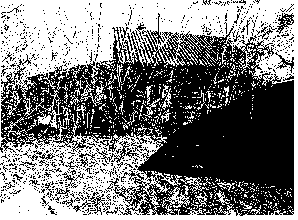 г.Осиповичи, ул.Революционная, д.14г.Осиповичи, ул.Революционная, д.14Бачила Оксана ВасильевнаБачила Оксана ВасильевнаБачила Оксана ВасильевнаБачила Оксана ВасильевнаБачила Оксана ВасильевнаБачила Оксана ВасильевнаБачила Оксана ВасильевнаБачила Оксана ВасильевнаБачила Оксана Васильевнанет сведений/2,0  м2нет сведений/2,0  м2нет сведений/2,0  м2более 3-х летболее 3-х летболее 3-х летболее 3-х летболее 3-х летнет сведенийнет сведенийнет сведенийнет сведенийбревенчатыйбревенчатый1/-1/-1/-холодная пристройка, два сарая, погреб степень износа – 80%0,0594га/пользование0,0594га/пользованиерешение райисполкома от 19.07.2019 № 15-26заключение от 30.05.2019 № 10 Решением суда от 13.11.2019 признан бесхозяйнымрешением РИК от 27.12.2019 № 37-27 определен подлежащим сносу, для предоставления новому землепользователю при условии сноса собственными силами или  финансирования сносарешение райисполкома от 19.07.2019 № 15-26заключение от 30.05.2019 № 10 Решением суда от 13.11.2019 признан бесхозяйнымрешением РИК от 27.12.2019 № 37-27 определен подлежащим сносу, для предоставления новому землепользователю при условии сноса собственными силами или  финансирования сноса49г.Осиповичи. ул.Коммунистическая, д.54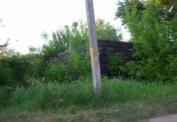 г.Осиповичи. ул.Коммунистическая, д.54Жеромский (Жаромский) Иван Иосифович (умер)Жеромский (Жаромский) Иван Иосифович (умер)Жеромский (Жаромский) Иван Иосифович (умер)Жеромский (Жаромский) Иван Иосифович (умер)Жеромский (Жаромский) Иван Иосифович (умер)Жеромский (Жаромский) Иван Иосифович (умер)Жеромский (Жаромский) Иван Иосифович (умер)Жеромский (Жаромский) Иван Иосифович (умер)Жеромский (Жаромский) Иван Иосифович (умер)нет сведений/47,0 м2нет сведений/47,0 м2нет сведений/47,0 м2более 3-х летболее 3-х летболее 3-х летболее 3-х летболее 3-х летнет сведенийнет сведенийнет сведенийнет сведенийбревенчатыйбревенчатый1/-1/-1/-холодная пристройка, два сарая, погреб степень износа – 100%нет сведений, пользованиенет сведений, пользованиерешение райисполкома от19.07.2019№ 15-26заключение от 30.05.2019 № 11Решением суда от 05.08.2020 (21.08.2020) признан выморочным наследством и передан в собственность Осиповичского района, решением РИК от 26.08.2020 № 18-17 определен подлежащим сносу, для предоставления новому землепользователю при условии сноса собственными силами или финансирования сноса  (снесен)решение райисполкома от19.07.2019№ 15-26заключение от 30.05.2019 № 11Решением суда от 05.08.2020 (21.08.2020) признан выморочным наследством и передан в собственность Осиповичского района, решением РИК от 26.08.2020 № 18-17 определен подлежащим сносу, для предоставления новому землепользователю при условии сноса собственными силами или финансирования сноса  (снесен)56г.Осиповичи, ул.Зеленая, д.20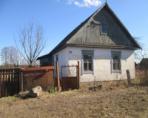 г.Осиповичи, ул.Зеленая, д.20Сощеко Владимир ЕвгеньевичСощеко Владимир ЕвгеньевичСощеко Владимир ЕвгеньевичСощеко Владимир ЕвгеньевичСощеко Владимир ЕвгеньевичСощеко Владимир ЕвгеньевичСощеко Владимир ЕвгеньевичСощеко Владимир ЕвгеньевичСощеко Владимир Евгеньевичнет сведений/42,0 м2нет сведений/42,0 м2нет сведений/42,0 м2более 3-х летболее 3-х летболее 3-х летболее 3-х летболее 3-х летнет сведенийнет сведенийнет сведенийнет сведенийбревенчатыйбревенчатый1/-1/-1/-две холодные пристройки, три сарая, уборная степень износа – 60%0,0885га/ пользование0,0885га/ пользованиерешение райисполкома от 19.07.2019 № 15-26заключение от 30.05.2019 № 18решение райисполкома от 19.07.2019 № 15-26заключение от 30.05.2019 № 1857г.Осиповичи, ул.Голанта, д.36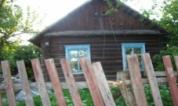 г.Осиповичи, ул.Голанта, д.36Багно Николай Николаевич (умер)Добробаба  Наталья НиколаевнаБагно Николай Николаевич (умер)Добробаба  Наталья НиколаевнаБагно Николай Николаевич (умер)Добробаба  Наталья НиколаевнаБагно Николай Николаевич (умер)Добробаба  Наталья НиколаевнаБагно Николай Николаевич (умер)Добробаба  Наталья НиколаевнаБагно Николай Николаевич (умер)Добробаба  Наталья НиколаевнаБагно Николай Николаевич (умер)Добробаба  Наталья НиколаевнаБагно Николай Николаевич (умер)Добробаба  Наталья НиколаевнаБагно Николай Николаевич (умер)Добробаба  Наталья Николаевнанет сведений/23,0 м2нет сведений/23,0 м2нет сведений/23,0 м2более 3-х летболее 3-х летболее 3-х летболее 3-х летболее 3-х летнет сведенийнет сведенийнет сведенийнет сведенийбревенчатыйбревенчатый1/-1/-1/-холодная пристройка, сарайстепень износа – 80%0,1127га/ право пожизненного наследуемого владения0,1127га/ право пожизненного наследуемого владениярешение райисполкома от 19.07.2019 № 15-26заключение от 30.05.2019 № 19решение райисполкома от 19.07.2019 № 15-26заключение от 30.05.2019 № 1958г.Осиповичи, ул.Карла Маркса, д.20а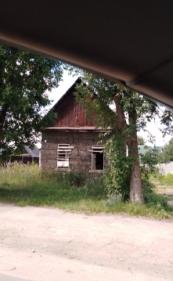 г.Осиповичи, ул.Карла Маркса, д.20аСедов Николай Яковлевич (умер) собственник; Седова Зоя Николаевна;Седов Сергей Николаевич;Седов Анатолий Николаевич;Седова Анастасия Леонтьевна;Макарский Николай Николаевич;Кавецкий Валерий КирилловичСедов Николай Яковлевич (умер) собственник; Седова Зоя Николаевна;Седов Сергей Николаевич;Седов Анатолий Николаевич;Седова Анастасия Леонтьевна;Макарский Николай Николаевич;Кавецкий Валерий КирилловичСедов Николай Яковлевич (умер) собственник; Седова Зоя Николаевна;Седов Сергей Николаевич;Седов Анатолий Николаевич;Седова Анастасия Леонтьевна;Макарский Николай Николаевич;Кавецкий Валерий КирилловичСедов Николай Яковлевич (умер) собственник; Седова Зоя Николаевна;Седов Сергей Николаевич;Седов Анатолий Николаевич;Седова Анастасия Леонтьевна;Макарский Николай Николаевич;Кавецкий Валерий КирилловичСедов Николай Яковлевич (умер) собственник; Седова Зоя Николаевна;Седов Сергей Николаевич;Седов Анатолий Николаевич;Седова Анастасия Леонтьевна;Макарский Николай Николаевич;Кавецкий Валерий КирилловичСедов Николай Яковлевич (умер) собственник; Седова Зоя Николаевна;Седов Сергей Николаевич;Седов Анатолий Николаевич;Седова Анастасия Леонтьевна;Макарский Николай Николаевич;Кавецкий Валерий КирилловичСедов Николай Яковлевич (умер) собственник; Седова Зоя Николаевна;Седов Сергей Николаевич;Седов Анатолий Николаевич;Седова Анастасия Леонтьевна;Макарский Николай Николаевич;Кавецкий Валерий КирилловичСедов Николай Яковлевич (умер) собственник; Седова Зоя Николаевна;Седов Сергей Николаевич;Седов Анатолий Николаевич;Седова Анастасия Леонтьевна;Макарский Николай Николаевич;Кавецкий Валерий КирилловичСедов Николай Яковлевич (умер) собственник; Седова Зоя Николаевна;Седов Сергей Николаевич;Седов Анатолий Николаевич;Седова Анастасия Леонтьевна;Макарский Николай Николаевич;Кавецкий Валерий Кириллович30,0 м2/25,0 м230,0 м2/25,0 м230,0 м2/25,0 м2более 3-х летболее 3-х летболее 3-х летболее 3-х летболее 3-х летнет сведенийнет сведенийнет сведенийнет сведенийнет сведенийнет сведений1/-1/-1/-сарай, навес степень износа – 55%пользование, нет, сведений не имеетсяпользование, нет, сведений не имеетсярешение райисполкома от 13.09.2019 № 22-18заключение от 07.08.2019 № 24решение райисполкома от 13.09.2019 № 22-18заключение от 07.08.2019 № 2459г.Осиповичи. ул.Гастелло, д.3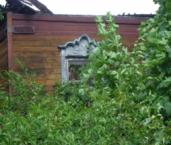 г.Осиповичи. ул.Гастелло, д.3Фаттахова Ольга Геннадьевна (1/4 доли);Евсеева Татьяна Артемовна (3/4 доли) умерла;Евсеев Геннадий Михайлович (умер); Евсеева (Болотько) Наталья Геннадьевна(¼ от ¾ доли);Евсеев Тимур Геннадьевич (¼ от ¾ доли);Евсеев Артем Геннадьевич (¼ от ¾ доли);Евсеева Ольга Геннадьевна (¼ от ¾ доли) Фаттахова Ольга Геннадьевна (1/4 доли);Евсеева Татьяна Артемовна (3/4 доли) умерла;Евсеев Геннадий Михайлович (умер); Евсеева (Болотько) Наталья Геннадьевна(¼ от ¾ доли);Евсеев Тимур Геннадьевич (¼ от ¾ доли);Евсеев Артем Геннадьевич (¼ от ¾ доли);Евсеева Ольга Геннадьевна (¼ от ¾ доли) Фаттахова Ольга Геннадьевна (1/4 доли);Евсеева Татьяна Артемовна (3/4 доли) умерла;Евсеев Геннадий Михайлович (умер); Евсеева (Болотько) Наталья Геннадьевна(¼ от ¾ доли);Евсеев Тимур Геннадьевич (¼ от ¾ доли);Евсеев Артем Геннадьевич (¼ от ¾ доли);Евсеева Ольга Геннадьевна (¼ от ¾ доли) Фаттахова Ольга Геннадьевна (1/4 доли);Евсеева Татьяна Артемовна (3/4 доли) умерла;Евсеев Геннадий Михайлович (умер); Евсеева (Болотько) Наталья Геннадьевна(¼ от ¾ доли);Евсеев Тимур Геннадьевич (¼ от ¾ доли);Евсеев Артем Геннадьевич (¼ от ¾ доли);Евсеева Ольга Геннадьевна (¼ от ¾ доли) Фаттахова Ольга Геннадьевна (1/4 доли);Евсеева Татьяна Артемовна (3/4 доли) умерла;Евсеев Геннадий Михайлович (умер); Евсеева (Болотько) Наталья Геннадьевна(¼ от ¾ доли);Евсеев Тимур Геннадьевич (¼ от ¾ доли);Евсеев Артем Геннадьевич (¼ от ¾ доли);Евсеева Ольга Геннадьевна (¼ от ¾ доли) Фаттахова Ольга Геннадьевна (1/4 доли);Евсеева Татьяна Артемовна (3/4 доли) умерла;Евсеев Геннадий Михайлович (умер); Евсеева (Болотько) Наталья Геннадьевна(¼ от ¾ доли);Евсеев Тимур Геннадьевич (¼ от ¾ доли);Евсеев Артем Геннадьевич (¼ от ¾ доли);Евсеева Ольга Геннадьевна (¼ от ¾ доли) Фаттахова Ольга Геннадьевна (1/4 доли);Евсеева Татьяна Артемовна (3/4 доли) умерла;Евсеев Геннадий Михайлович (умер); Евсеева (Болотько) Наталья Геннадьевна(¼ от ¾ доли);Евсеев Тимур Геннадьевич (¼ от ¾ доли);Евсеев Артем Геннадьевич (¼ от ¾ доли);Евсеева Ольга Геннадьевна (¼ от ¾ доли) Фаттахова Ольга Геннадьевна (1/4 доли);Евсеева Татьяна Артемовна (3/4 доли) умерла;Евсеев Геннадий Михайлович (умер); Евсеева (Болотько) Наталья Геннадьевна(¼ от ¾ доли);Евсеев Тимур Геннадьевич (¼ от ¾ доли);Евсеев Артем Геннадьевич (¼ от ¾ доли);Евсеева Ольга Геннадьевна (¼ от ¾ доли) Фаттахова Ольга Геннадьевна (1/4 доли);Евсеева Татьяна Артемовна (3/4 доли) умерла;Евсеев Геннадий Михайлович (умер); Евсеева (Болотько) Наталья Геннадьевна(¼ от ¾ доли);Евсеев Тимур Геннадьевич (¼ от ¾ доли);Евсеев Артем Геннадьевич (¼ от ¾ доли);Евсеева Ольга Геннадьевна (¼ от ¾ доли) нет сведений/40,0 м2нет сведений/40,0 м2нет сведений/40,0 м2более 3-х летболее 3-х летболее 3-х летболее 3-х летболее 3-х летнет сведенийнет сведенийнет сведенийнет сведенийбревенчатыйбревенчатый1/-1/-1/-холодная пристройка, два сарая, навесстепень износа – 90%нет сведенийнет сведенийрешение райисполкома от 13.09.2019 № 22-18заключение от 07.08.2019 № 25Решением суда от 05.12.2019 признан бесхозяйным, решением РИК от 14.02.2020 № 6-27 определен подлежащим сносу, для предоставления новому землепользователю при условии сноса собственными силами или  финансирования сноса (снесен)решение райисполкома от 13.09.2019 № 22-18заключение от 07.08.2019 № 25Решением суда от 05.12.2019 признан бесхозяйным, решением РИК от 14.02.2020 № 6-27 определен подлежащим сносу, для предоставления новому землепользователю при условии сноса собственными силами или  финансирования сноса (снесен)60г.Осиповичи,  пер. Социалистический, д.12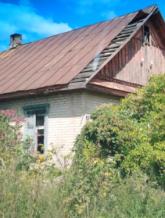 г.Осиповичи,  пер. Социалистический, д.12Санкович Нина Мартыновна (умерла) ¾ долиСанкович Александр Леонидович (1/4 доли);Санкович Анна Терентьевна; Санкович Дмитрий Александрович;Санкович Леонид АлександровичСанкович Нина Мартыновна (умерла) ¾ долиСанкович Александр Леонидович (1/4 доли);Санкович Анна Терентьевна; Санкович Дмитрий Александрович;Санкович Леонид АлександровичСанкович Нина Мартыновна (умерла) ¾ долиСанкович Александр Леонидович (1/4 доли);Санкович Анна Терентьевна; Санкович Дмитрий Александрович;Санкович Леонид АлександровичСанкович Нина Мартыновна (умерла) ¾ долиСанкович Александр Леонидович (1/4 доли);Санкович Анна Терентьевна; Санкович Дмитрий Александрович;Санкович Леонид АлександровичСанкович Нина Мартыновна (умерла) ¾ долиСанкович Александр Леонидович (1/4 доли);Санкович Анна Терентьевна; Санкович Дмитрий Александрович;Санкович Леонид АлександровичСанкович Нина Мартыновна (умерла) ¾ долиСанкович Александр Леонидович (1/4 доли);Санкович Анна Терентьевна; Санкович Дмитрий Александрович;Санкович Леонид АлександровичСанкович Нина Мартыновна (умерла) ¾ долиСанкович Александр Леонидович (1/4 доли);Санкович Анна Терентьевна; Санкович Дмитрий Александрович;Санкович Леонид АлександровичСанкович Нина Мартыновна (умерла) ¾ долиСанкович Александр Леонидович (1/4 доли);Санкович Анна Терентьевна; Санкович Дмитрий Александрович;Санкович Леонид АлександровичСанкович Нина Мартыновна (умерла) ¾ долиСанкович Александр Леонидович (1/4 доли);Санкович Анна Терентьевна; Санкович Дмитрий Александрович;Санкович Леонид Александровичнет сведений/56,0 м2нет сведений/56,0 м2нет сведений/56,0 м2более 3-х летболее 3-х летболее 3-х летболее 3-х летболее 3-х летнет сведенийнет сведенийнет сведенийнет сведенийкирпичныйкирпичный1/-1/-1/-две холодные пристройки, три сарая, уборнаястепень износа  – 60%пользование, нет, нет сведенийпользование, нет, нет сведенийрешение райисполкома от 13.09.2019 № 22-18заключение от 07.08.2019 № 26Решением суда от 10.09.2020 (06.10.2020) признан бесхозяйным и передан в собственность Осиповичского района, в настоящее время рассматривается вопрос о снятии с регистрации гражданрешение райисполкома от 13.09.2019 № 22-18заключение от 07.08.2019 № 26Решением суда от 10.09.2020 (06.10.2020) признан бесхозяйным и передан в собственность Осиповичского района, в настоящее время рассматривается вопрос о снятии с регистрации граждан63г.Осиповичи, ул.Гастелло, д.1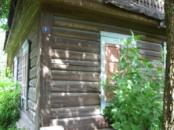 г.Осиповичи, ул.Гастелло, д.1Пименов Валерий НиколаевичПименов Валерий НиколаевичПименов Валерий НиколаевичПименов Валерий НиколаевичПименов Валерий НиколаевичПименов Валерий НиколаевичПименов Валерий НиколаевичПименов Валерий НиколаевичПименов Валерий Николаевичнет сведений/32,0 м2нет сведений/32,0 м2нет сведений/32,0 м2более 3-х летболее 3-х летболее 3-х летболее 3-х летболее 3-х летнет сведенийнет сведенийнет сведенийнет сведенийбревенчатыйбревенчатый1/-1/-1/-холодная пристройка, сарай степень износа – 60%нет сведенийнет сведенийрешение райисполкома от 13.09.2019 № 22-18заключение от 07.08.2019 № 30решение райисполкома от 13.09.2019 № 22-18заключение от 07.08.2019 № 3065г.Осиповичи, пер.Заводской, д.29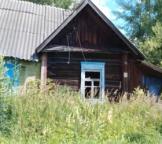 г.Осиповичи, пер.Заводской, д.29Соколовский Иван Михайлович (умер)Соколовский Иван Михайлович (умер)Соколовский Иван Михайлович (умер)Соколовский Иван Михайлович (умер)Соколовский Иван Михайлович (умер)Соколовский Иван Михайлович (умер)Соколовский Иван Михайлович (умер)Соколовский Иван Михайлович (умер)Соколовский Иван Михайлович (умер)нет сведений/ 23,0 м2нет сведений/ 23,0 м2нет сведений/ 23,0 м2более 3-х летболее 3-х летболее 3-х летболее 3-х летболее 3-х летнет сведенийнет сведенийнет сведенийнет сведенийбревенчатыйбревенчатый1/-1/-1/-холодная пристройка, сарай степень износа – 80%0,1127га/ право пожизненного наследуемого владения0,1127га/ право пожизненного наследуемого владениярешение райисполкома от 13.09.2019 № 22-18заключение от 07.08.2019 № 32решение райисполкома от 13.09.2019 № 22-18заключение от 07.08.2019 № 3266г.Осиповичи, ул.Ватутина, д.7, кв.1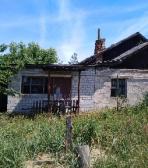 г.Осиповичи, ул.Ватутина, д.7, кв.1Семижон Иосиф Александрович (умер) собственникСемижон Иосиф Александрович (умер) собственникСемижон Иосиф Александрович (умер) собственникСемижон Иосиф Александрович (умер) собственникСемижон Иосиф Александрович (умер) собственникСемижон Иосиф Александрович (умер) собственникСемижон Иосиф Александрович (умер) собственникСемижон Иосиф Александрович (умер) собственникСемижон Иосиф Александрович (умер) собственникнет сведений/55,6 м2нет сведений/55,6 м2нет сведений/55,6 м2более 3-х летболее 3-х летболее 3-х летболее 3-х летболее 3-х летнет сведенийнет сведенийнет сведенийнет сведенийкирпичный йкирпичный й1/-1/-1/-– степень износа - 65%нет сведенийнет сведенийрешение райисполкома от 13.09.2019 № 22-18заключение от 07.08.2019 № 32Решением суда от 23.12.2019 признан выморочным наследствомрешение РИК 06.03.2020 № 9-18 продажа без аукциона (не состоялось) решением РИК 6.11.2020 № 20-63АУКЦИОНрешение райисполкома от 13.09.2019 № 22-18заключение от 07.08.2019 № 32Решением суда от 23.12.2019 признан выморочным наследствомрешение РИК 06.03.2020 № 9-18 продажа без аукциона (не состоялось) решением РИК 6.11.2020 № 20-63АУКЦИОН67г. Осиповичи, ул. Рабоче-Крестьянская, д. 83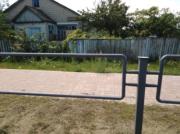 г. Осиповичи, ул. Рабоче-Крестьянская, д. 83Волков Владимир Егорович (1/2 доли) умерлаВолкова Нина Викторовна (1/2 доли) умерВолков Владимир Егорович (1/2 доли) умерлаВолкова Нина Викторовна (1/2 доли) умерВолков Владимир Егорович (1/2 доли) умерлаВолкова Нина Викторовна (1/2 доли) умерВолков Владимир Егорович (1/2 доли) умерлаВолкова Нина Викторовна (1/2 доли) умерВолков Владимир Егорович (1/2 доли) умерлаВолкова Нина Викторовна (1/2 доли) умерВолков Владимир Егорович (1/2 доли) умерлаВолкова Нина Викторовна (1/2 доли) умерВолков Владимир Егорович (1/2 доли) умерлаВолкова Нина Викторовна (1/2 доли) умерВолков Владимир Егорович (1/2 доли) умерлаВолкова Нина Викторовна (1/2 доли) умерВолков Владимир Егорович (1/2 доли) умерлаВолкова Нина Викторовна (1/2 доли) умернет сведений/98,0 м2нет сведений/98,0 м2нет сведений/98,0 м2более 3-х летболее 3-х летболее 3-х летболее 3-х летболее 3-х летнет сведенийнет сведенийнет сведенийнет сведенийкирпичный йкирпичный й1/-1/-1/-холодная пристройка,  два сарая, уборная, погреб, погребня, навес –степень износа 45%нет сведений, пользованиенет сведений, пользованиерешение райисполкома от 13.09.2019 № 22-18заключение от 07.08.2019 № 34РЕШЕНИЕМ СУДА от 17.12.2019 ПРИЗНАН ВЫМОРОЧНЫМ НАСЛЕДСТВОМрешение РИК 31.01.2020 № 4-15 продажа без аукциона (не состоялось) решением РИК 6.11.2020 №20-63АУКЦИОНрешение райисполкома от 13.09.2019 № 22-18заключение от 07.08.2019 № 34РЕШЕНИЕМ СУДА от 17.12.2019 ПРИЗНАН ВЫМОРОЧНЫМ НАСЛЕДСТВОМрешение РИК 31.01.2020 № 4-15 продажа без аукциона (не состоялось) решением РИК 6.11.2020 №20-63АУКЦИОН108г.Осиповичи,ул.Чумакова, д.82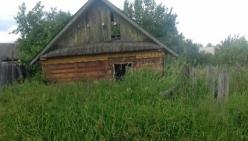 г.Осиповичи,ул.Чумакова, д.82Холод Лилия Ивановна (собственник, умерла)Холод Лилия Ивановна (собственник, умерла)Холод Лилия Ивановна (собственник, умерла)Холод Лилия Ивановна (собственник, умерла)Холод Лилия Ивановна (собственник, умерла)Холод Лилия Ивановна (собственник, умерла)Холод Лилия Ивановна (собственник, умерла)Холод Лилия Ивановна (собственник, умерла)Холод Лилия Ивановна (собственник, умерла)размер – нет сведений/ площадь – 12,0 м2размер – нет сведений/ площадь – 12,0 м2размер – нет сведений/ площадь – 12,0 м2более 5 летболее 5 летболее 5 летболее 5 летболее 5 летнет сведенийнет сведенийнет сведенийнет сведенийбревенчатыйбревенчатый1/-1/-1/-холодная пристройка, сарай степень износа – 80 %нет сведений, пользованиенет сведений, пользованиерешение райисполкома от 27.07.2020 № 17-16заключение от 16.06.2020 № 80Решением суда от 12.10.2020 (28.10.2020) признан выморочным наследством и передан в собственность Осиповичского района, решением РИК 02.11.2020 № 20-31 определен подлежащим сносу, для предоставления новому землепользователю при условии сноса собственными силами или финансирования сносарешение райисполкома от 27.07.2020 № 17-16заключение от 16.06.2020 № 80Решением суда от 12.10.2020 (28.10.2020) признан выморочным наследством и передан в собственность Осиповичского района, решением РИК 02.11.2020 № 20-31 определен подлежащим сносу, для предоставления новому землепользователю при условии сноса собственными силами или финансирования сноса110г.Осиповичи, ул. Дзержинского, д.35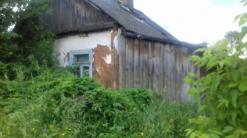 г.Осиповичи, ул. Дзержинского, д.35Ильющиц (Климович)         Анастасия Матвеевна (собственник, умерла)Ильющиц (Климович)         Анастасия Матвеевна (собственник, умерла)Ильющиц (Климович)         Анастасия Матвеевна (собственник, умерла)Ильющиц (Климович)         Анастасия Матвеевна (собственник, умерла)Ильющиц (Климович)         Анастасия Матвеевна (собственник, умерла)Ильющиц (Климович)         Анастасия Матвеевна (собственник, умерла)Ильющиц (Климович)         Анастасия Матвеевна (собственник, умерла)Ильющиц (Климович)         Анастасия Матвеевна (собственник, умерла)Ильющиц (Климович)         Анастасия Матвеевна (собственник, умерла)размер – нет сведений/ площадь – 28,0 м2размер – нет сведений/ площадь – 28,0 м2размер – нет сведений/ площадь – 28,0 м2более 3 летболее 3 летболее 3 летболее 3 летболее 3 летдата нет сведенийдата нет сведенийдата нет сведенийдата нет сведенийбревенчатыйбревенчатый1/-1/-1/-холодная пристройка, два сарая — 67%нет сведений, пользованиенет сведений, пользованиерешение райисполкома от 27.07.2020 № 17-16заключение от 16.06.2020 № 79Решением суда от 23.11.2020 (09.12.2020) признан бесхозяйнымРешение РИК 22.01.2021 № 2-13 ПРЯМАЯ ПРОДАЖАрешение райисполкома от 27.07.2020 № 17-16заключение от 16.06.2020 № 79Решением суда от 23.11.2020 (09.12.2020) признан бесхозяйнымРешение РИК 22.01.2021 № 2-13 ПРЯМАЯ ПРОДАЖАГродзянский сельсоветГродзянский сельсоветГродзянский сельсоветГродзянский сельсоветГродзянский сельсоветГродзянский сельсоветГродзянский сельсоветГродзянский сельсоветГродзянский сельсоветГродзянский сельсоветГродзянский сельсоветГродзянский сельсоветГродзянский сельсоветГродзянский сельсоветГродзянский сельсоветГродзянский сельсоветГродзянский сельсоветГродзянский сельсоветГродзянский сельсоветГродзянский сельсоветГродзянский сельсоветГродзянский сельсоветГродзянский сельсоветГродзянский сельсоветГродзянский сельсоветГродзянский сельсоветГродзянский сельсоветГродзянский сельсоветГродзянский сельсоветГродзянский сельсоветГродзянский сельсоветГродзянский сельсоветГродзянский сельсоветГродзянский сельсоветГродзянский сельсовет16д.Гродзянка, ул.Ленина, д.8Потехин Виталий АркадьевичКвитчук Константин ВладимировичПотехин Виталий АркадьевичКвитчук Константин ВладимировичПотехин Виталий АркадьевичКвитчук Константин ВладимировичПотехин Виталий АркадьевичКвитчук Константин ВладимировичПотехин Виталий АркадьевичКвитчук Константин ВладимировичПотехин Виталий АркадьевичКвитчук Константин Владимирович5х9,2/46,0 м25х9,2/46,0 м25х9,2/46,0 м25х9,2/46,0 м25х9,2/46,0 м25х9,2/46,0 м2Нет сведенийНет сведенийНет сведенийНет сведений1945194519451945бревенчатыйбревенчатыйбревенчатыйбревенчатыйбревенчатый1/-1/-хозяйственная постройка,степень износа -70%0,1871 га0,1871 гарешение райисполкома от 16.10.2015 № 20-35заключение от 14.08.2015 № 465Решением суда от 24.08.2016 признан бесхозяйнымрешение СИК подлежит сносурешение райисполкома от 16.10.2015 № 20-35заключение от 14.08.2015 № 465Решением суда от 24.08.2016 признан бесхозяйнымрешение СИК подлежит сносуДарагановский сельсоветДарагановский сельсоветДарагановский сельсоветДарагановский сельсоветДарагановский сельсоветДарагановский сельсоветДарагановский сельсоветДарагановский сельсоветДарагановский сельсоветДарагановский сельсоветДарагановский сельсоветДарагановский сельсоветДарагановский сельсоветДарагановский сельсоветДарагановский сельсоветДарагановский сельсоветДарагановский сельсоветДарагановский сельсоветДарагановский сельсоветДарагановский сельсоветДарагановский сельсоветДарагановский сельсоветДарагановский сельсоветДарагановский сельсоветДарагановский сельсоветДарагановский сельсоветДарагановский сельсоветДарагановский сельсоветДарагановский сельсоветДарагановский сельсоветДарагановский сельсоветДарагановский сельсоветДарагановский сельсоветДарагановский сельсоветДарагановский сельсовет70аг.Ковгары, ул.Заводская, д.23, кв.1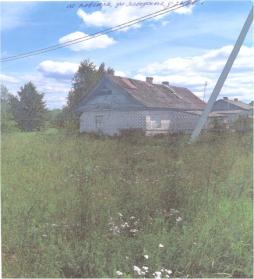 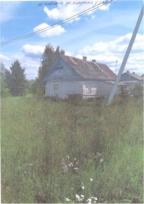 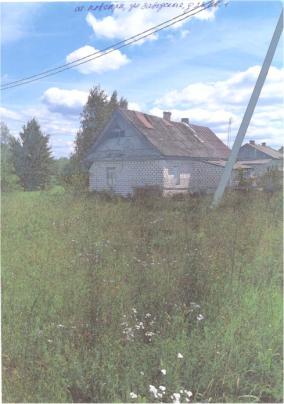 аг.Ковгары, ул.Заводская, д.23, кв.1аг.Ковгары, ул.Заводская, д.23, кв.1Спиртзавод «Ковгарский» (ликвидирован в 2006г.)Спиртзавод «Ковгарский» (ликвидирован в 2006г.)Спиртзавод «Ковгарский» (ликвидирован в 2006г.)Спиртзавод «Ковгарский» (ликвидирован в 2006г.)Спиртзавод «Ковгарский» (ликвидирован в 2006г.)24,4 м2/21,0 м224,4 м2/21,0 м224,4 м2/21,0 м224,4 м2/21,0 м224,4 м2/21,0 м224,4 м2/21,0 м2более 10 летболее 10 летболее 10 летболее 10 летболее 10 летнет сведенийнет сведенийнет сведенийнет сведенийкирпичныйкирпичный1/-1/-1/-–степень износа – 70%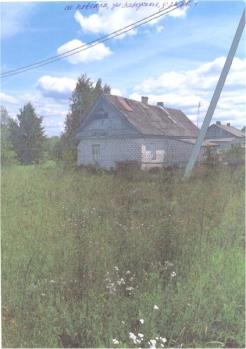 --решение райисполкома от 13.09.2019 № 22-18;Заключение от 07.08.2019 № 39 РЕШЕНИЕМ СУДА от 14.11.2019 ПРИЗНАН БЕСХОЗЯЙНЫМрешение СИК от 05.12.2019 № 20-3ПРЯМАЯ ПРОДАЖА решение райисполкома от 13.09.2019 № 22-18;Заключение от 07.08.2019 № 39 РЕШЕНИЕМ СУДА от 14.11.2019 ПРИЗНАН БЕСХОЗЯЙНЫМрешение СИК от 05.12.2019 № 20-3ПРЯМАЯ ПРОДАЖА 71аг.Ковгары, ул.Заводская, д.25, кв.2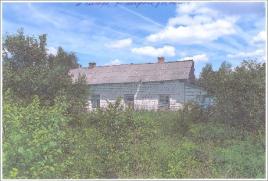 аг.Ковгары, ул.Заводская, д.25, кв.2аг.Ковгары, ул.Заводская, д.25, кв.2Спиртзавод «Ковгарский» (ликвидирован в 2006г.)Спиртзавод «Ковгарский» (ликвидирован в 2006г.)Спиртзавод «Ковгарский» (ликвидирован в 2006г.)Спиртзавод «Ковгарский» (ликвидирован в 2006г.)Спиртзавод «Ковгарский» (ликвидирован в 2006г.)24,4 м2/ 21,0 м224,4 м2/ 21,0 м224,4 м2/ 21,0 м224,4 м2/ 21,0 м224,4 м2/ 21,0 м224,4 м2/ 21,0 м2более 3-х летболее 3-х летболее 3-х летболее 3-х летболее 3-х летнет сведенийнет сведенийнет сведенийнет сведенийкирпичныйкирпичный1/-1/-1/-–степень износа –  70%--решение райисполкома от13.09.2019 № 22-18;Заключение от 07.08.2019 № 40 РЕШЕНИЕМ СУДА от 14.11.2019 ПРИЗНАН БЕСХОЗЯЙНЫМрешение СИК от 05.12.2019 № 20-3ПРЯМАЯ ПРОДАЖА решение райисполкома от13.09.2019 № 22-18;Заключение от 07.08.2019 № 40 РЕШЕНИЕМ СУДА от 14.11.2019 ПРИЗНАН БЕСХОЗЯЙНЫМрешение СИК от 05.12.2019 № 20-3ПРЯМАЯ ПРОДАЖА 113д.Лука,ул.Речная,д.32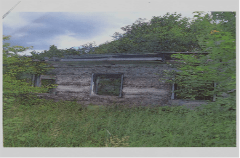 д.Лука,ул.Речная,д.32д.Лука,ул.Речная,д.32Дражнюк Иван Савельевич(собственник умер)Дражнюк Зинаида Андреевна(собственник умерла)Зубковская Светлана Ивановна, наследник;Дражнюк Владимир Иванович, наследник;Гракович (Дражнюк) Любовь Ивановна, наследникДражнюк Иван Савельевич(собственник умер)Дражнюк Зинаида Андреевна(собственник умерла)Зубковская Светлана Ивановна, наследник;Дражнюк Владимир Иванович, наследник;Гракович (Дражнюк) Любовь Ивановна, наследникДражнюк Иван Савельевич(собственник умер)Дражнюк Зинаида Андреевна(собственник умерла)Зубковская Светлана Ивановна, наследник;Дражнюк Владимир Иванович, наследник;Гракович (Дражнюк) Любовь Ивановна, наследникДражнюк Иван Савельевич(собственник умер)Дражнюк Зинаида Андреевна(собственник умерла)Зубковская Светлана Ивановна, наследник;Дражнюк Владимир Иванович, наследник;Гракович (Дражнюк) Любовь Ивановна, наследникДражнюк Иван Савельевич(собственник умер)Дражнюк Зинаида Андреевна(собственник умерла)Зубковская Светлана Ивановна, наследник;Дражнюк Владимир Иванович, наследник;Гракович (Дражнюк) Любовь Ивановна, наследникразмер – нет сведений/ площадь – 48,0 м2размер – нет сведений/ площадь – 48,0 м2размер – нет сведений/ площадь – 48,0 м2размер – нет сведений/ площадь – 48,0 м2размер – нет сведений/ площадь – 48,0 м2размер – нет сведений/ площадь – 48,0 м2в течение 10 летв течение 10 летв течение 10 летв течение 10 летв течение 10 лет23.10198623.10198623.10198623.101986шлако-бетонныйшлако-бетонный1/-1/-1/-пристройка, погреб, домовладение после пожара, аварийный0,25 га0,25 гарешение райисполкома от 20.10.2020 № 19-66, заключение от 26.08.2020 № 87возврат судом на доработкурешение райисполкома от 20.10.2020 № 19-66, заключение от 26.08.2020 № 87возврат судом на доработкуВязьевский сельсоветВязьевский сельсоветВязьевский сельсоветВязьевский сельсоветВязьевский сельсоветВязьевский сельсоветВязьевский сельсоветВязьевский сельсоветВязьевский сельсоветВязьевский сельсоветВязьевский сельсоветВязьевский сельсоветВязьевский сельсоветВязьевский сельсоветВязьевский сельсоветВязьевский сельсоветВязьевский сельсоветВязьевский сельсоветВязьевский сельсоветВязьевский сельсоветВязьевский сельсоветВязьевский сельсоветВязьевский сельсоветВязьевский сельсоветВязьевский сельсоветВязьевский сельсоветВязьевский сельсоветВязьевский сельсоветВязьевский сельсоветВязьевский сельсоветВязьевский сельсоветВязьевский сельсоветВязьевский сельсоветВязьевский сельсоветВязьевский сельсовет20д.Большая Горожа, ул.Октябрьская, д.3д.Большая Горожа, ул.Октябрьская, д.3д.Большая Горожа, ул.Октябрьская, д.3Листопад Валентин Антонович (умер)Листопад Валентин Антонович (умер) 4,0х5,0/32,0м2 4,0х5,0/32,0м2 4,0х5,0/32,0м2 4,0х5,0/32,0м2 4,0х5,0/32,0м2 4,0х5,0/32,0м2 4,0х5,0/32,0м2Нет сведенийНет сведенийНет сведенийНет сведенийНет сведенийНет сведенийНет сведений1948194819481948бревенчатыйбревенчатый1/-1/-1/-хозяйственная постройкастепень износа –  60%0,1871 га0,1871 гарешение райисполкома от 18.01.2016 № 1-30заключение от 19.11.2015 № 474решение райисполкома от 18.01.2016 № 1-30заключение от 19.11.2015 № 47422д.Комарин,ул.Зеленая, д.22д.Комарин,ул.Зеленая, д.22д.Комарин,ул.Зеленая, д.22Сафроненко Григорий ПавловичСафроненко Григорий Павлович 5х9/45,0м2 5х9/45,0м2 5х9/45,0м2 5х9/45,0м2 5х9/45,0м2 5х9/45,0м2 5х9/45,0м2Нет сведенийНет сведенийНет сведенийНет сведенийНет сведенийНет сведенийНет сведений1951195119511951бревенчатыйбревенчатыйхозяйственная постройка,степень износа –  95%0,2га0,2гарешение райисполкома от 18.01.2016 № 1-30заключение от  19.11.2015  № 479решение райисполкома от 18.01.2016 № 1-30заключение от  19.11.2015  № 47923д.Поташняул.Центральная, д.14д.Поташняул.Центральная, д.14д.Поташняул.Центральная, д.14Жуковский Анатолий Юлианович (умер)Жуковский Анатолий Юлианович (умер)5х9/45,0м25х9/45,0м25х9/45,0м25х9/45,0м25х9/45,0м25х9/45,0м25х9/45,0м2Нет сведенийНет сведенийНет сведенийНет сведенийНет сведенийНет сведенийНет сведений1961196119611961бревенчатыйбревенчатый1/-1/-1/--степень износа –  95%0,2га0,2гарешение райисполкома от 18.01.2016 № 1-30заключение от 19.11.2015 № 480решение райисполкома от 18.01.2016 № 1-30заключение от 19.11.2015 № 48024д.Теплухиул.Колхознаяд.Теплухиул.Колхознаяд.Теплухиул.КолхознаяЗдещиц Надежда Федоровна (умерла)Здещиц Валерий Михайлович (умер)Петровский Игорь АндреевичЗдещиц Надежда Федоровна (умерла)Здещиц Валерий Михайлович (умер)Петровский Игорь Андреевич5,0х4,4/22,0м25,0х4,4/22,0м25,0х4,4/22,0м25,0х4,4/22,0м25,0х4,4/22,0м25,0х4,4/22,0м25,0х4,4/22,0м2Нет сведенийНет сведенийНет сведенийНет сведенийНет сведенийНет сведенийНет сведений1968196819681968бревенчатыйбревенчатый1/-1/-1/--степень износа –  85%0,17 га0,17 гарешение райисполкома от 18.01.2016 № 1-30заключение от  19.11.2015  № 482решение райисполкома от 18.01.2016 № 1-30заключение от  19.11.2015  № 48225д.Замошье,ул.Центральная, д.20д.Замошье,ул.Центральная, д.20д.Замошье,ул.Центральная, д.20БурдоБурдо5,0х4,0/20,0м25,0х4,0/20,0м25,0х4,0/20,0м25,0х4,0/20,0м25,0х4,0/20,0м25,0х4,0/20,0м25,0х4,0/20,0м2Нет сведенийНет сведенийНет сведенийНет сведенийНет сведенийНет сведенийНет сведений1938193819381938бревенчатыйбревенчатый1/-1/-1/--степень износа –  100%0,15га0,15гарешение райисполкома от 18.01.2016 № 1-30заключение от  19.11.2015  № 484решение райисполкома от 18.01.2016 № 1-30заключение от  19.11.2015  № 48494д.Смык, ул. Центральная, д.16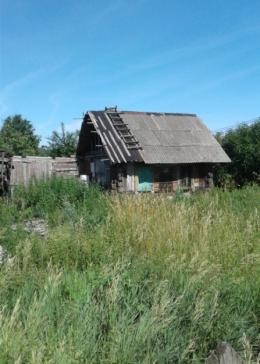 д.Смык, ул. Центральная, д.16д.Смык, ул. Центральная, д.16Путрик Татьяна Кузьминична (умерла), собственникПутрик Татьяна Кузьминична (умерла), собственник 6,2х5,0/ 31,0м2 6,2х5,0/ 31,0м2 6,2х5,0/ 31,0м2 6,2х5,0/ 31,0м2 6,2х5,0/ 31,0м2 6,2х5,0/ 31,0м2 6,2х5,0/ 31,0м2более 3 летболее 3 летболее 3 летболее 3 летболее 3 летболее 3 летнет сведенийнет сведенийнет сведенийнет сведенийбревенчатыйбревенчатыйбревенчатый1/-1/-1/-нет сведений,степень износа – 80%0,1519 га/ для обслуживания жилого дома0,1519 га/ для обслуживания жилого домарешение райисполкома от 10.01.2020 №заключение от  29.11.2019№ 70решение райисполкома от 10.01.2020 №заключение от  29.11.2019№ 7096д.Ленина, ул.Зеленая, д.38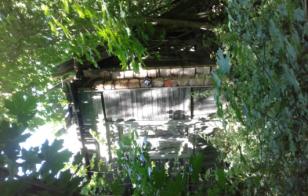 д.Ленина, ул.Зеленая, д.38д.Ленина, ул.Зеленая, д.38Хмелевская Раиса Яковлевна, собственникЗагоровский Яков Логвинович (умер), собственникЗагоровский Николай Яковлевич, наследникГришанович Ольга Яковлевна, наследник Гончаренок Мария Яковлевна, наследникХмелевская Раиса Яковлевна, собственникЗагоровский Яков Логвинович (умер), собственникЗагоровский Николай Яковлевич, наследникГришанович Ольга Яковлевна, наследник Гончаренок Мария Яковлевна, наследникразмер – 6,2х5,0/ площадь – 31,0 м2размер – 6,2х5,0/ площадь – 31,0 м2размер – 6,2х5,0/ площадь – 31,0 м2размер – 6,2х5,0/ площадь – 31,0 м2размер – 6,2х5,0/ площадь – 31,0 м2размер – 6,2х5,0/ площадь – 31,0 м2размер – 6,2х5,0/ площадь – 31,0 м2более 3 летболее 3 летболее 3 летболее 3 летболее 3 летболее 3 летнет сведенийнет сведенийнет сведенийнет сведенийбревенчатыйбревенчатыйбревенчатый1/-1/-1/--степень износа – 80%0,1519 га/ для обслуживания жилого дома0,1519 га/ для обслуживания жилого домарешение райисполкома от 10.01.2020 № 1-19заключение от 29.11.2019 №71решение райисполкома от 10.01.2020 № 1-19заключение от 29.11.2019 №7197д.Замошье, ул.Центральная, д.16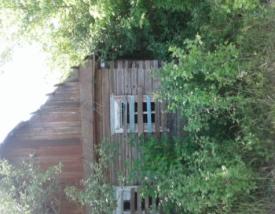 д.Замошье, ул.Центральная, д.16д.Замошье, ул.Центральная, д.16- Соколов Николай Федорович (умер), собственник- Жорова Мария Федоровна, наследник- Снигирь Серафима Мироновна, наследник- Соколов Николай Федорович (умер), собственник- Жорова Мария Федоровна, наследник- Снигирь Серафима Мироновна, наследникразмер – 6,2х5,0/ площадь – 31,0 м2размер – 6,2х5,0/ площадь – 31,0 м2размер – 6,2х5,0/ площадь – 31,0 м2размер – 6,2х5,0/ площадь – 31,0 м2размер – 6,2х5,0/ площадь – 31,0 м2размер – 6,2х5,0/ площадь – 31,0 м2размер – 6,2х5,0/ площадь – 31,0 м2более 3 летболее 3 летболее 3 летболее 3 летболее 3 летболее 3 летнет сведенийнет сведенийнет сведенийнет сведенийнет сведенийнет сведенийнет сведений1/-1/-1/--степень износа – 80%0,1519 га/ для обслуживания жилого дома0,1519 га/ для обслуживания жилого домарешение райисполкома от 10.01.2020 № 1-19заключение от 29.11.2019 № 68решение райисполкома от 10.01.2020 № 1-19заключение от 29.11.2019 № 68Елизовский сельсоветЕлизовский сельсоветЕлизовский сельсоветЕлизовский сельсоветЕлизовский сельсоветЕлизовский сельсоветЕлизовский сельсоветЕлизовский сельсоветЕлизовский сельсоветЕлизовский сельсоветЕлизовский сельсоветЕлизовский сельсоветЕлизовский сельсоветЕлизовский сельсоветЕлизовский сельсоветЕлизовский сельсоветЕлизовский сельсоветЕлизовский сельсоветЕлизовский сельсоветЕлизовский сельсоветЕлизовский сельсоветЕлизовский сельсоветЕлизовский сельсоветЕлизовский сельсоветЕлизовский сельсоветЕлизовский сельсоветЕлизовский сельсоветЕлизовский сельсоветЕлизовский сельсоветЕлизовский сельсоветЕлизовский сельсоветЕлизовский сельсоветЕлизовский сельсоветЕлизовский сельсоветЕлизовский сельсовет31р.п.Елизово,пер.Железнодорожный, д. 19р.п.Елизово,пер.Железнодорожный, д. 19р.п.Елизово,пер.Железнодорожный, д. 19р.п.Елизово,пер.Железнодорожный, д. 19Хохлова Татьяна Борисовна5,0х6,6/ 33,0 м25,0х6,6/ 33,0 м25,0х6,6/ 33,0 м25,0х6,6/ 33,0 м25,0х6,6/ 33,0 м25,0х6,6/ 33,0 м25,0х6,6/ 33,0 м2нет сведенийнет сведенийнет сведенийнет сведенийнет сведенийнет сведений1964196419641964бревенчатыйбревенчатыйбревенчатый1/-1/-1/-холодная постройка, 2 сарая, погреб, степень износа – 80 %0,1123 га0,1123 гарешение райисполкома от 06.05.2016 № 10-34заключение от 21.03.2016 № 508решение райисполкома от 06.05.2016 № 10-34заключение от 21.03.2016 № 50832р.п.Елизово,ул.Чапаева, д. 9р.п.Елизово,ул.Чапаева, д. 9р.п.Елизово,ул.Чапаева, д. 9р.п.Елизово,ул.Чапаева, д. 9Сикиржицкий Александр СтепановичБарков Серей ЕвгеньевичРадиминович Светлана Евгеньевна5,0х6,0/ 30,0 м25,0х6,0/ 30,0 м25,0х6,0/ 30,0 м25,0х6,0/ 30,0 м25,0х6,0/ 30,0 м25,0х6,0/ 30,0 м25,0х6,0/ 30,0 м2нет сведенийнет сведенийнет сведенийнет сведенийнет сведенийнет сведений1964196419641964бревенчатыйбревенчатыйбревенчатый1/-1/-1/-холодная постройкастепень износа – 86 %нет сведений нет сведений решение райисполкома от 06.05.2016 № 10-34заключение от 21.03.2016           № 509решение райисполкома от 06.05.2016 № 10-34заключение от 21.03.2016           № 509Липенский сельсоветЛипенский сельсоветЛипенский сельсоветЛипенский сельсоветЛипенский сельсоветЛипенский сельсоветЛипенский сельсоветЛипенский сельсоветЛипенский сельсоветЛипенский сельсоветЛипенский сельсоветЛипенский сельсоветЛипенский сельсоветЛипенский сельсоветЛипенский сельсоветЛипенский сельсоветЛипенский сельсоветЛипенский сельсоветЛипенский сельсоветЛипенский сельсоветЛипенский сельсоветЛипенский сельсоветЛипенский сельсоветЛипенский сельсоветЛипенский сельсоветЛипенский сельсоветЛипенский сельсоветЛипенский сельсоветЛипенский сельсоветЛипенский сельсоветЛипенский сельсоветЛипенский сельсоветЛипенский сельсоветЛипенский сельсоветЛипенский сельсовет80Осиповичский район, д. Липень, ул. Ленина, д. 17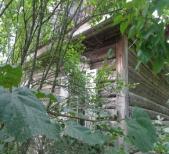 Осиповичский район, д. Липень, ул. Ленина, д. 17Осиповичский район, д. Липень, ул. Ленина, д. 17Осиповичский район, д. Липень, ул. Ленина, д. 17Корнеев Евгений Маркович (умер)Корнеев Евгений Маркович (умер)Корнеев Евгений Маркович (умер)Корнеев Евгений Маркович (умер)Корнеев Евгений Маркович (умер)нет сведений/45,0 м2нет сведений/45,0 м2нет сведений/45,0 м2нет сведений/45,0 м2нет сведений/45,0 м2нет сведений/45,0 м2более 15 летболее 15 летболее 15 летболее 15 летнет сведенийнет сведенийнет сведенийнет сведенийбревенчатыйбревенчатый1/-1/-1/-холодная пристройка, три сарая степень износа –100%нет сведенийнет сведенийрешение райисполкома от 19.10.2019  № 29-26Заключение от  11.09.2019 № 61Отказ суда безхозяйным решением суда от 28.01.2020, но необходима повторная подача признания выморочн. наследствомрешение райисполкома от 19.10.2019  № 29-26Заключение от  11.09.2019 № 61Отказ суда безхозяйным решением суда от 28.01.2020, но необходима повторная подача признания выморочн. наследствомЛапичский сельсоветЛапичский сельсоветЛапичский сельсоветЛапичский сельсоветЛапичский сельсоветЛапичский сельсоветЛапичский сельсоветЛапичский сельсоветЛапичский сельсоветЛапичский сельсоветЛапичский сельсоветЛапичский сельсоветЛапичский сельсоветЛапичский сельсоветЛапичский сельсоветЛапичский сельсоветЛапичский сельсоветЛапичский сельсоветЛапичский сельсоветЛапичский сельсоветЛапичский сельсоветЛапичский сельсоветЛапичский сельсоветЛапичский сельсоветЛапичский сельсоветЛапичский сельсоветЛапичский сельсоветЛапичский сельсоветЛапичский сельсоветЛапичский сельсоветЛапичский сельсоветЛапичский сельсоветЛапичский сельсоветЛапичский сельсоветЛапичский сельсовет85Осиповичский район, аг. Лапичи, ул. Набережная,д. 56 (1/2 доли)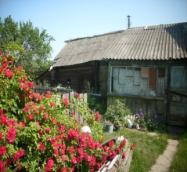 Осиповичский район, аг. Лапичи, ул. Набережная,д. 56 (1/2 доли)Шкутко Елена Петровна (умерла)1/2 доли;Шкутко Елена Петровна (умерла)1/2 доли;Шкутко Елена Петровна (умерла)1/2 доли;Шкутко Елена Петровна (умерла)1/2 доли;Шкутко Елена Петровна (умерла)1/2 доли;Шкутко Елена Петровна (умерла)1/2 доли;Шкутко Елена Петровна (умерла)1/2 доли;Шкутко Елена Петровна (умерла)1/2 доли;6,4х3,4/22,06,4х3,4/22,06,4х3,4/22,0более 5 летболее 5 летболее 5 летболее 5 летболее 5 лет1957195719571957бревенчатыйбревенчатыйбревенчатый1/-1/-1/-Холодная постройка, четыре сарая/ степень износа — 80%Нет сведенийНет сведенийрешение райисполкома от 18.10.2019 № 29-26Заключение от 11.09.2019 № 52Признан решением суда 21.02.2020 выморочным наследствомПринят в собственность района в опер.упр. Лапичского сельсовета решение РИК 06.05.2020 № 13-41подлежит продажерешение райисполкома от 18.10.2019 № 29-26Заключение от 11.09.2019 № 52Признан решением суда 21.02.2020 выморочным наследствомПринят в собственность района в опер.упр. Лапичского сельсовета решение РИК 06.05.2020 № 13-41подлежит продаже86Осиповичский район, аг. Жорновка, ул. Тихая, д. 31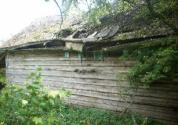 Осиповичский район, аг. Жорновка, ул. Тихая, д. 31Романова Алиса Константиновна (собственник; умерла)Романова Наталья ЛьвовнаРоманова Алиса Константиновна (собственник; умерла)Романова Наталья ЛьвовнаРоманова Алиса Константиновна (собственник; умерла)Романова Наталья ЛьвовнаРоманова Алиса Константиновна (собственник; умерла)Романова Наталья ЛьвовнаРоманова Алиса Константиновна (собственник; умерла)Романова Наталья ЛьвовнаРоманова Алиса Константиновна (собственник; умерла)Романова Наталья ЛьвовнаРоманова Алиса Константиновна (собственник; умерла)Романова Наталья ЛьвовнаРоманова Алиса Константиновна (собственник; умерла)Романова Наталья Львовна4,4х4,7/21,04,4х4,7/21,04,4х4,7/21,0более 3 летболее 3 летболее 3 летболее 3 летболее 3 лет1947194719471947бревенчатыйбревенчатыйбревенчатый1/-1/-1/-- степень износа — 100%Нет сведенийНет сведенийрешение райисполкома от 18.10.2019 № 29-26Заключение от 11.09.2019 № 54Признан бесхозяйным решением суда от 13.12.2019подлежит сносурешение райисполкома от 18.10.2019 № 29-26Заключение от 11.09.2019 № 54Признан бесхозяйным решением суда от 13.12.2019подлежит сносу87Осиповичский район, п. Лапичи, ул. Железнодорожная,д. 40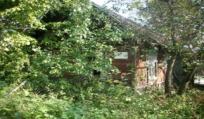 Осиповичский район, п. Лапичи, ул. Железнодорожная,д. 40Милющень Геннадий Семенович (собственник; умер) Король Людмила АлександровнаМилющень Геннадий Семенович (собственник; умер) Король Людмила АлександровнаМилющень Геннадий Семенович (собственник; умер) Король Людмила АлександровнаМилющень Геннадий Семенович (собственник; умер) Король Людмила АлександровнаМилющень Геннадий Семенович (собственник; умер) Король Людмила АлександровнаМилющень Геннадий Семенович (собственник; умер) Король Людмила АлександровнаМилющень Геннадий Семенович (собственник; умер) Король Людмила АлександровнаМилющень Геннадий Семенович (собственник; умер) Король Людмила Александровна5,5х9/49,55,5х9/49,55,5х9/49,5более 10 летболее 10 летболее 10 летболее 10 летболее 10 лет1957195719571957бревенчатыйбревенчатыйбревенчатый1/-1/-1/-Холодная пристройка, сарай степень износа — 95%Нет сведенийНет сведенийрешение райисполкома от 18.10.2019 № 29-26Заключение от 11.09.2019 № 56Решением суда Осиповичского района от 27.10.2020 признан выморочным  наследством и передан в собственность АТЕ, решение СИК подлежит сносурешение райисполкома от 18.10.2019 № 29-26Заключение от 11.09.2019 № 56Решением суда Осиповичского района от 27.10.2020 признан выморочным  наследством и передан в собственность АТЕ, решение СИК подлежит сносу89Осиповичский район,д. Большая Грава, ул. Полевая, д. 21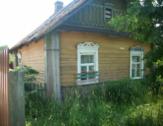 Осиповичский район,д. Большая Грава, ул. Полевая, д. 21Лелека Григорий ГригорьевичЛелека Александр ГригорьевичЛелека Светлана ГригорьевнаЛелека Григорий ГригорьевичЛелека Александр ГригорьевичЛелека Светлана ГригорьевнаЛелека Григорий ГригорьевичЛелека Александр ГригорьевичЛелека Светлана ГригорьевнаЛелека Григорий ГригорьевичЛелека Александр ГригорьевичЛелека Светлана ГригорьевнаЛелека Григорий ГригорьевичЛелека Александр ГригорьевичЛелека Светлана ГригорьевнаЛелека Григорий ГригорьевичЛелека Александр ГригорьевичЛелека Светлана ГригорьевнаЛелека Григорий ГригорьевичЛелека Александр ГригорьевичЛелека Светлана ГригорьевнаЛелека Григорий ГригорьевичЛелека Александр ГригорьевичЛелека Светлана Григорьевна6х8/48,06х8/48,06х8/48,0более 3 летболее 3 летболее 3 летболее 3 летболее 3 лет1959195919591959бревенчатыйбревенчатыйбревенчатый1/-1/-1/-Два сарая степень износа — 95%0,15/ аренда на 25 лет0,15/ аренда на 25 летрешение райисполкома от 18.10.2019 № 29-26Заключение от 11.09.2019 № 57решение райисполкома от 18.10.2019 № 29-26Заключение от 11.09.2019 № 5791Осиповичский район, д. Ручей, ул. Ручейская, д. 15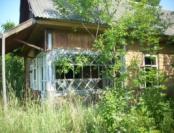 Осиповичский район, д. Ручей, ул. Ручейская, д. 15Фадеев Вячеслав Иванович (умер)Фадеев Вячеслав Иванович (умер)Фадеев Вячеслав Иванович (умер)Фадеев Вячеслав Иванович (умер)Фадеев Вячеслав Иванович (умер)Фадеев Вячеслав Иванович (умер)Фадеев Вячеслав Иванович (умер)Фадеев Вячеслав Иванович (умер)7,4х6,4/47,27,4х6,4/47,27,4х6,4/47,2более7 летболее7 летболее7 летболее7 летболее7 лет1946194619461946бревенчатыйбревенчатыйбревенчатый1/-1/-1/-Холодная пристройка, сарай степень износа —90%Нет сведенийНет сведенийрешение райисполкома от 18.10.2019 № 29-26Заключение от 11.09.2019       № 55в судепризнан решением суда 03.11.2020 выморочным наследством и передан в собственность АТЕ, подлежит сносурешение райисполкома от 18.10.2019 № 29-26Заключение от 11.09.2019       № 55в судепризнан решением суда 03.11.2020 выморочным наследством и передан в собственность АТЕ, подлежит сносу92Осиповичский район, д. Аминовичи, ул. Королева, д. 37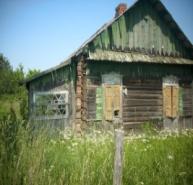 Осиповичский район, д. Аминовичи, ул. Королева, д. 37Буловацкий Николай Васильевич (собственник; умер)Буловацкий Владимир Николаевич (умер)Буловацкий Николай Васильевич (собственник; умер)Буловацкий Владимир Николаевич (умер)Буловацкий Николай Васильевич (собственник; умер)Буловацкий Владимир Николаевич (умер)Буловацкий Николай Васильевич (собственник; умер)Буловацкий Владимир Николаевич (умер)Буловацкий Николай Васильевич (собственник; умер)Буловацкий Владимир Николаевич (умер)Буловацкий Николай Васильевич (собственник; умер)Буловацкий Владимир Николаевич (умер)Буловацкий Николай Васильевич (собственник; умер)Буловацкий Владимир Николаевич (умер)Буловацкий Николай Васильевич (собственник; умер)Буловацкий Владимир Николаевич (умер)5,8х6,9/40,05,8х6,9/40,05,8х6,9/40,0более 15 летболее 15 летболее 15 летболее 15 летболее 15 лет1968196819681968бревенчатыйбревенчатыйбревенчатый1/-1/-1/-Холодная пристройкастепень износа — 95%Нет сведенийНет сведенийрешение райисполкома от 18.10.2019 № 29-26Заключение от 11.09.2019 № 59Признан бесхозяйным решением суда от 08.01.2020подлежит сносурешение райисполкома от 18.10.2019 № 29-26Заключение от 11.09.2019 № 59Признан бесхозяйным решением суда от 08.01.2020подлежит сносуПротасевичский сельсоветПротасевичский сельсоветПротасевичский сельсоветПротасевичский сельсоветПротасевичский сельсоветПротасевичский сельсоветПротасевичский сельсоветПротасевичский сельсоветПротасевичский сельсоветПротасевичский сельсоветПротасевичский сельсоветПротасевичский сельсоветПротасевичский сельсоветПротасевичский сельсоветПротасевичский сельсоветПротасевичский сельсоветПротасевичский сельсоветПротасевичский сельсоветПротасевичский сельсоветПротасевичский сельсоветПротасевичский сельсоветПротасевичский сельсоветПротасевичский сельсоветПротасевичский сельсоветПротасевичский сельсоветПротасевичский сельсоветПротасевичский сельсоветПротасевичский сельсоветПротасевичский сельсоветПротасевичский сельсоветПротасевичский сельсоветПротасевичский сельсоветПротасевичский сельсоветПротасевичский сельсоветПротасевичский сельсовет105д.Прудок, ул.Советская, д.45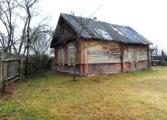 д.Прудок, ул.Советская, д.45Станишевский Александр Анатольевич  (умер)Станишевский Александр Анатольевич  (умер)Станишевский Александр Анатольевич  (умер)Станишевский Александр Анатольевич  (умер)5х8,/40,0 м25х8,/40,0 м25х8,/40,0 м25х8,/40,0 м25х8,/40,0 м25х8,/40,0 м2Сарай, степень износа — 90%Сарай, степень износа — 90%Сарай, степень износа — 90%0,24 га, для обслуживания жилого дома0,24 га, для обслуживания жилого домарешение райисполкома от 06.05.2020№ 13-42Заключение от 01.04.2020 № 78Признан бесхозяйным решением суда от 24.06.2020,решение Протасевичского СИК от 30.07.2020 № 18-4 о сносе (СНЕСЕН)106д.Верейцы, ул. Пушкина, д.11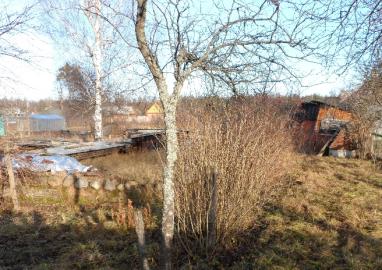 д.Верейцы, ул. Пушкина, д.11Муха Федор Еремеевич, собственник  (умер)Титова Елена ФедоровнаМуха Федор Еремеевич, собственник  (умер)Титова Елена ФедоровнаМуха Федор Еремеевич, собственник  (умер)Титова Елена ФедоровнаМуха Федор Еремеевич, собственник  (умер)Титова Елена Федоровнаразмер – 6,0х65/ площадь – 39,0 м2размер – 6,0х65/ площадь – 39,0 м2размер – 6,0х65/ площадь – 39,0 м2размер – 6,0х65/ площадь – 39,0 м2размер – 6,0х65/ площадь – 39,0 м2размер – 6,0х65/ площадь – 39,0 м2более6 летболее6 летболее6 летболее6 летболее6 лет1958195819581958бревенчатыйбревенчатыйбревенчатый1/-1/-1/-сарай, степень износа – 90%сарай, степень износа – 90%сарай, степень износа – 90%нет сведенийнет сведенийрешение райисполкома 27.07.2020 № 17-16 заключение от 16.06.2020 № 84Решением суда Осиповичского района от 26.10.2020 признан бесхозяйным и передан в собственность АТЕ, решение СИК подлежит сносуСвислочский сельсоветСвислочский сельсоветСвислочский сельсоветСвислочский сельсоветСвислочский сельсоветСвислочский сельсоветСвислочский сельсоветСвислочский сельсоветСвислочский сельсоветСвислочский сельсоветСвислочский сельсоветСвислочский сельсоветСвислочский сельсоветСвислочский сельсоветСвислочский сельсоветСвислочский сельсоветСвислочский сельсоветСвислочский сельсоветСвислочский сельсоветСвислочский сельсоветСвислочский сельсоветСвислочский сельсоветСвислочский сельсоветСвислочский сельсоветСвислочский сельсоветСвислочский сельсоветСвислочский сельсоветСвислочский сельсоветСвислочский сельсоветСвислочский сельсоветСвислочский сельсоветСвислочский сельсоветСвислочский сельсоветСвислочский сельсоветСвислочский сельсовет1аг.Свилочь, ул.Клименко, д.19аг.Свилочь, ул.Клименко, д.19аг.Свилочь, ул.Клименко, д.19аг.Свилочь, ул.Клименко, д.19Разводовский Сергей ПетровичМаркина Валентина ИвановнаРазводовский Сергей ПетровичМаркина Валентина ИвановнаРазводовский Сергей ПетровичМаркина Валентина ИвановнаРазводовский Сергей ПетровичМаркина Валентина ИвановнаРазводовский Сергей ПетровичМаркина Валентина Ивановна10х5,5/55,0 м210х5,5/55,0 м210х5,5/55,0 м210х5,5/55,0 м210х5,5/55,0 м210х5,5/55,0 м2Нет сведенийНет сведенийНет сведенийНет сведений1945194519451945бревенчатыйбревенчатый1/-1/-1/-холодная пристройка, 3 сарая,степень износа –  83 %нет сведенийнет сведенийрешение райисполкома от 11.12.2007  № 24-61Заключение от 08.10.2007 № 72возврат на доработкурешение райисполкома от 11.12.2007  № 24-61Заключение от 08.10.2007 № 72возврат на доработку111д.Слобода, ул.Мира, д.24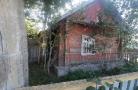 д.Слобода, ул.Мира, д.24д.Слобода, ул.Мира, д.24д.Слобода, ул.Мира, д.24Дубовик Ольга Александровна(собственник умерла)Дубовик Ольга Александровна(собственник умерла)Дубовик Ольга Александровна(собственник умерла)Дубовик Ольга Александровна(собственник умерла)Дубовик Ольга Александровна(собственник умерла)размер –5,5×6,5/ площадь – 25,0 м2размер –5,5×6,5/ площадь – 25,0 м2размер –5,5×6,5/ площадь – 25,0 м2размер –5,5×6,5/ площадь – 25,0 м2размер –5,5×6,5/ площадь – 25,0 м2размер –5,5×6,5/ площадь – 25,0 м2более 5 летболее 5 летболее 5 летболее 5 лет1950195019501950бревенчатыйбревенчатый1/-1/-1/-нет сведений, степень износа – 100%, не аварийный0,18 ганет  сведений0,18 ганет  сведенийрешение райисполкома от 20.10.2020 № 19-66заключение от 26.08.2020 № 85решением суда  Осиповичского района от 16.02.2021 (04.03.2021) признан выморочным наследством, решение СИК от 17.03.2021 № 3-2 принят в собственность, решение СИК от 17.03.2021 № 3-3 подлежит ПРЯМОЙ ПРОДАЖЕрешение райисполкома от 20.10.2020 № 19-66заключение от 26.08.2020 № 85решением суда  Осиповичского района от 16.02.2021 (04.03.2021) признан выморочным наследством, решение СИК от 17.03.2021 № 3-2 принят в собственность, решение СИК от 17.03.2021 № 3-3 подлежит ПРЯМОЙ ПРОДАЖЕаг.Свислочь,ул.Березинская, д.48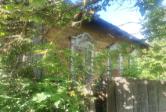 аг.Свислочь,ул.Березинская, д.48аг.Свислочь,ул.Березинская, д.48аг.Свислочь,ул.Березинская, д.48Страх Анатолий Михайлович(собственник умер)Страх Виктор Анатольевич, наследникСтрах Ольга Викторовна, наследникСтрах Анатолий Михайлович(собственник умер)Страх Виктор Анатольевич, наследникСтрах Ольга Викторовна, наследникСтрах Анатолий Михайлович(собственник умер)Страх Виктор Анатольевич, наследникСтрах Ольга Викторовна, наследникСтрах Анатолий Михайлович(собственник умер)Страх Виктор Анатольевич, наследникСтрах Ольга Викторовна, наследникСтрах Анатолий Михайлович(собственник умер)Страх Виктор Анатольевич, наследникСтрах Ольга Викторовна, наследникразмер – 5,0×6,0/ площадь – 38,0 м2размер – 5,0×6,0/ площадь – 38,0 м2размер – 5,0×6,0/ площадь – 38,0 м2размер – 5,0×6,0/ площадь – 38,0 м2размер – 5,0×6,0/ площадь – 38,0 м2размер – 5,0×6,0/ площадь – 38,0 м2более 10 летболее 10 летболее 10 летболее 10 лет1939193919391939бревенчатыйбревенчатый1/-1/-1/-нет сведений, степень износа визуально – 70%нет сведенийнет сведенийрешение райисполкома от 19.03.2021№ 4-84заключение от 15.01.2021  № 89решение райисполкома от 19.03.2021№ 4-84заключение от 15.01.2021  № 89Татарковский сельсоветТатарковский сельсоветТатарковский сельсоветТатарковский сельсоветТатарковский сельсоветТатарковский сельсоветТатарковский сельсоветТатарковский сельсоветТатарковский сельсоветТатарковский сельсоветТатарковский сельсоветТатарковский сельсоветТатарковский сельсоветТатарковский сельсоветТатарковский сельсоветТатарковский сельсоветТатарковский сельсоветТатарковский сельсоветТатарковский сельсоветТатарковский сельсоветТатарковский сельсоветТатарковский сельсоветТатарковский сельсоветТатарковский сельсоветТатарковский сельсоветТатарковский сельсоветТатарковский сельсоветТатарковский сельсоветТатарковский сельсоветТатарковский сельсоветТатарковский сельсоветТатарковский сельсоветТатарковский сельсоветТатарковский сельсоветТатарковский сельсовет28 р.п.Татарка,ул. Вокзальная, д.14 р.п.Татарка,ул. Вокзальная, д.14 р.п.Татарка,ул. Вокзальная, д.14 р.п.Татарка,ул. Вокзальная, д.14Помазун Николай Васильевич (умер)Помазун Николай Васильевич (умер)Помазун Николай Васильевич (умер)Помазун Николай Васильевич (умер)Помазун Николай Васильевич (умер)5,0х8,0/30,0 м25,0х8,0/30,0 м25,0х8,0/30,0 м25,0х8,0/30,0 м25,0х8,0/30,0 м25,0х8,0/30,0 м21952195219521952бревенчатыйбревенчатый1/-1/-1/--степень износа - 50 %0,15 га0,15 гарешение райисполкома от 18.01.2016 № 1-30заключениеот  19.11.2015  № 499 Признан бесхозяйным решением суда от 17.12.2019решение СИК от 09.01.2020 № 1-4подлежит сносурешение райисполкома от 18.01.2016 № 1-30заключениеот  19.11.2015  № 499 Признан бесхозяйным решением суда от 17.12.2019решение СИК от 09.01.2020 № 1-4подлежит сносуЯсенский сельсоветЯсенский сельсоветЯсенский сельсоветЯсенский сельсоветЯсенский сельсоветЯсенский сельсоветЯсенский сельсоветЯсенский сельсоветЯсенский сельсоветЯсенский сельсоветЯсенский сельсоветЯсенский сельсоветЯсенский сельсоветЯсенский сельсоветЯсенский сельсоветЯсенский сельсоветЯсенский сельсоветЯсенский сельсоветЯсенский сельсоветЯсенский сельсоветЯсенский сельсоветЯсенский сельсоветЯсенский сельсоветЯсенский сельсоветЯсенский сельсоветЯсенский сельсоветЯсенский сельсоветЯсенский сельсоветЯсенский сельсоветЯсенский сельсоветЯсенский сельсоветЯсенский сельсоветЯсенский сельсоветЯсенский сельсоветЯсенский сельсовет6д.Осередок, ул.Степная. д.1д.Осередок, ул.Степная. д.1Назарович Екатерина КузьминичнаНазарович Екатерина КузьминичнаНазарович Екатерина КузьминичнаНазарович Екатерина КузьминичнаНазарович Екатерина КузьминичнаНазарович Екатерина КузьминичнаНазарович Екатерина КузьминичнаНазарович Екатерина Кузьминична4х4/ 16,0 м24х4/ 16,0 м24х4/ 16,0 м2Нет сведенийНет сведенийНет сведенийНет сведенийНет сведенийНет сведенийНет сведенийбревенчатыйбревенчатыйбревенчатыйбревенчатыйбревенчатыйбревенчатый1/-1/--степень износа – 99 %Нет сведенийНет сведенийрешение райисполкома от 22.09.2009 № 20-47Заключение от 27.04.2009 № 271Признан бесхозяйным решением суда от 04.03.2020подлежит сносу (в процессе)решение райисполкома от 22.09.2009 № 20-47Заключение от 27.04.2009 № 271Признан бесхозяйным решением суда от 04.03.2020подлежит сносу (в процессе)98д.Заельник, ул. Хуторская, д.12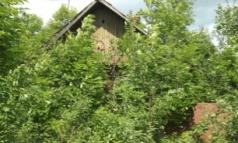 д.Заельник, ул. Хуторская, д.12Новицкий Сергей Владимирович, собственникНовицкий Сергей Владимирович, собственникНовицкий Сергей Владимирович, собственникНовицкий Сергей Владимирович, собственникНовицкий Сергей Владимирович, собственникНовицкий Сергей Владимирович, собственникНовицкий Сергей Владимирович, собственникНовицкий Сергей Владимирович, собственник4х6/ 38,0 м24х6/ 38,0 м24х6/ 38,0 м2более 20 летболее 20 летболее 20 летнет сведенийнет сведенийнет сведенийнет сведенийбревенчатыйбревенчатыйбревенчатыйбревенчатыйбревенчатыйбревенчатый1/-1/--  степень износа – 100%нет сведенийнет сведенийрешение райисполкома от 10.01.2020  № 1-19Заключение от 29.11.2019 № 67Признан бесхозяйным решением суда от 14.02.2020подлежит сносурешение райисполкома от 10.01.2020  № 1-19Заключение от 29.11.2019 № 67Признан бесхозяйным решением суда от 14.02.2020подлежит сносу102д.Залесье, ул.Липовая, д.1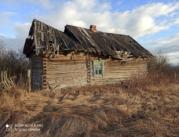 д.Залесье, ул.Липовая, д.1Пышная Нонна Матвеевна, собственникПышная Нонна Матвеевна, собственникПышная Нонна Матвеевна, собственникПышная Нонна Матвеевна, собственникПышная Нонна Матвеевна, собственникПышная Нонна Матвеевна, собственникПышная Нонна Матвеевна, собственникПышная Нонна Матвеевна, собственник4х6/ 24,0 м24х6/ 24,0 м24х6/ 24,0 м2Более 5 летБолее 5 летБолее 5 летнет сведенийнет сведенийнет сведенийнет сведенийбревенчатыйбревенчатыйбревенчатыйбревенчатыйбревенчатыйбревенчатый1/-1/--  степень износа – 100%0,10 га, для обслуживания жилого дома0,10 га, для обслуживания жилого домарешение райисполкома от 06.05.2020№ 13-42Заключение от 01.04.2020 № 75Решением суда Осиповичского района от 15.07.2020 (31.07.2020) признан бесхозяйным, решение Ясенского СИК от 20.08.2020 № 10-3 о принятии в собственность Ясенского сельсовета, решение Ясенского СИК от 20.08.2020№ 10-4 о сносерешение райисполкома от 06.05.2020№ 13-42Заключение от 01.04.2020 № 75Решением суда Осиповичского района от 15.07.2020 (31.07.2020) признан бесхозяйным, решение Ясенского СИК от 20.08.2020 № 10-3 о принятии в собственность Ясенского сельсовета, решение Ясенского СИК от 20.08.2020№ 10-4 о сносе103д.Залесье, ул.Липовая, д.9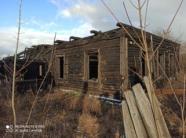 д.Залесье, ул.Липовая, д.9Лубинский Сергей Иосифович (наследник)Лубинский Сергей Иосифович (наследник)Лубинский Сергей Иосифович (наследник)Лубинский Сергей Иосифович (наследник)Лубинский Сергей Иосифович (наследник)Лубинский Сергей Иосифович (наследник)Лубинский Сергей Иосифович (наследник)Лубинский Сергей Иосифович (наследник)4х6/ 24,0 м24х6/ 24,0 м24х6/ 24,0 м2Более 3 летБолее 3 летБолее 3 летнет сведенийнет сведенийнет сведенийнет сведенийбревенчатыйбревенчатыйбревенчатыйбревенчатыйбревенчатыйбревенчатый1/-1/--  степень износа – 100%1,0 га, для обслу-живания жилого дома1,0 га, для обслу-живания жилого домарешение райисполкома от 06.05.2020№ 13-42Заключение от 01.04.2020 № 76Решением суда Осиповичского района от 15.07.2020 (31.07.2020) признан бесхозяйным, решение Ясенского СИК от 20.08.2020 № 10-3 о принятии в собственность Ясенского сельсовета, решение Ясенского СИК от 20.08.2020№ 10-4 о сносерешение райисполкома от 06.05.2020№ 13-42Заключение от 01.04.2020 № 76Решением суда Осиповичского района от 15.07.2020 (31.07.2020) признан бесхозяйным, решение Ясенского СИК от 20.08.2020 № 10-3 о принятии в собственность Ясенского сельсовета, решение Ясенского СИК от 20.08.2020№ 10-4 о сносе104д.Станция Ясень, ул.Гагарина, д.13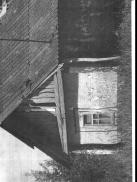 д.Станция Ясень, ул.Гагарина, д.13Заговалко Зинаида Николаевна, собственник  Заговалко Зинаида Николаевна, собственник  Заговалко Зинаида Николаевна, собственник  Заговалко Зинаида Николаевна, собственник  Заговалко Зинаида Николаевна, собственник  Заговалко Зинаида Николаевна, собственник  Заговалко Зинаида Николаевна, собственник  Заговалко Зинаида Николаевна, собственник  4х6/ 24,0 м24х6/ 24,0 м24х6/ 24,0 м2Более 5 летБолее 5 летБолее 5 летнет сведенийнет сведенийнет сведенийнет сведенийдерево-штукатуркадерево-штукатуркадерево-штукатуркадерево-штукатуркадерево-штукатуркадерево-штукатурка1/-1/--  степень износа – 100%0,25  га, право пожизненного наследуемого владения0,25  га, право пожизненного наследуемого владениярешение райисполкома от 06.05.2020№ 13-42Заключение от 01.04.2020 № 77Решением суда Осиповичского района от 05.08.2020 (21.08.2020) признан бесхозяйным, решение Ясенского СИК от 17.09.2020 № 11-2 принят в собственность Ясенского сельсовета, решением Ясенского СИК от  17.09.2020                         № 11-3 подлежит сносурешение райисполкома от 06.05.2020№ 13-42Заключение от 01.04.2020 № 77Решением суда Осиповичского района от 05.08.2020 (21.08.2020) признан бесхозяйным, решение Ясенского СИК от 17.09.2020 № 11-2 принят в собственность Ясенского сельсовета, решением Ясенского СИК от  17.09.2020                         № 11-3 подлежит сносу114д.Станция Ясень, ул.Социалистическая, д.20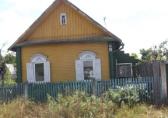 д.Станция Ясень, ул.Социалистическая, д.20Рябченко Владимир Григорьевич(собственник умер)Рябченко Евгений Владимирович (наследник умер)Рябченко Дмитрий Владимирович (наследник умер)Рябченко Владимир Григорьевич(собственник умер)Рябченко Евгений Владимирович (наследник умер)Рябченко Дмитрий Владимирович (наследник умер)Рябченко Владимир Григорьевич(собственник умер)Рябченко Евгений Владимирович (наследник умер)Рябченко Дмитрий Владимирович (наследник умер)Рябченко Владимир Григорьевич(собственник умер)Рябченко Евгений Владимирович (наследник умер)Рябченко Дмитрий Владимирович (наследник умер)Рябченко Владимир Григорьевич(собственник умер)Рябченко Евгений Владимирович (наследник умер)Рябченко Дмитрий Владимирович (наследник умер)Рябченко Владимир Григорьевич(собственник умер)Рябченко Евгений Владимирович (наследник умер)Рябченко Дмитрий Владимирович (наследник умер)Рябченко Владимир Григорьевич(собственник умер)Рябченко Евгений Владимирович (наследник умер)Рябченко Дмитрий Владимирович (наследник умер)Рябченко Владимир Григорьевич(собственник умер)Рябченко Евгений Владимирович (наследник умер)Рябченко Дмитрий Владимирович (наследник умер)размер –4,0×6,0/ площадь – 24,0 м2размер –4,0×6,0/ площадь – 24,0 м2размер –4,0×6,0/ площадь – 24,0 м2более 3 летболее 3 летболее 3 летнет сведенийнет сведенийнет сведенийнет сведенийдеревянныйдеревянныйдеревянныйдеревянныйдеревянныйдеревянный1/-1/-нет сведений, степень износа визуально – 70%0,15 ганет  сведений0,15 ганет  сведенийрешение райисполкома от 19.03.2021  № 4-84Заключение от 15.01.2021  № 88на рассмотрении в судерешение райисполкома от 19.03.2021  № 4-84Заключение от 15.01.2021  № 88на рассмотрении в суде